CONSENT FOR IN-PROGRAM LODGING: CLOSE-IN-AGE EXCEPTION ON SPECIFIC DATES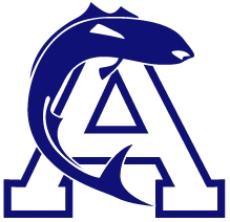 I, 					, as the parent/legal guardian of 					, a minor athlete, hereby authorize and consent to 				, an Adult Participant that is no more than four years older than said minor athlete; with NO authority over said minor athlete; TO share a hotel room or otherwise sleep in the same room with said minor athlete for in-program lodging arrangements related to 				 (Organization Name) during the occasions detailed below.  I am aware that I can withdraw consent at any time. Parent/Legal Guardian Name Printed: 						Parent/Legal Guardian Signature: 							Date: 					DateEvent/Occasion NameLocation